Задача 1Для электрической цепи, схема которой изображена на рисунке 1.10, по заданным сопротивлениям и ЭДС, выполнить следующее: 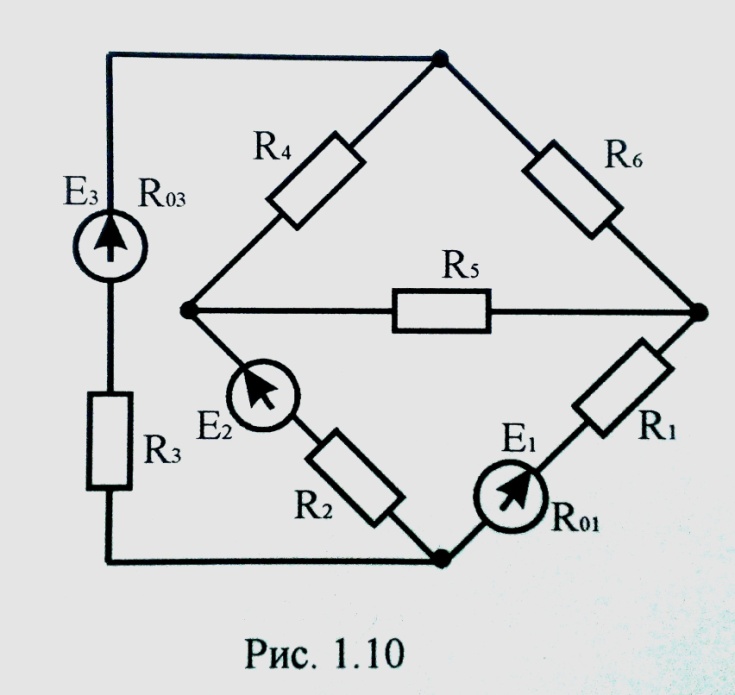 Составить и решить систему уравнений, необходимых для определения токов по первому и второму законам КирхгофаНайти все точки, пользуясь методом узлового напряженияСоставить баланс мощностей для заданной системы и режимы работы источников ЭДСЗадача 2Для электрической цепи, схема которой изображена на рисунке 2.11, по заданным в таблице параметрам и ЭДС источника определить токи во всех ветвях цепи и напряжения на отдельных участках цепи. Составить баланс активной и реактивной мощностей. Построить в масштабе на комплексной плоскости векторную диаграмму. Определить показание вольтметра и активную мощность, измеряемую ваттметром.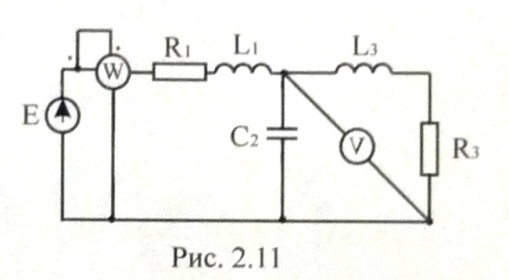 Задача 3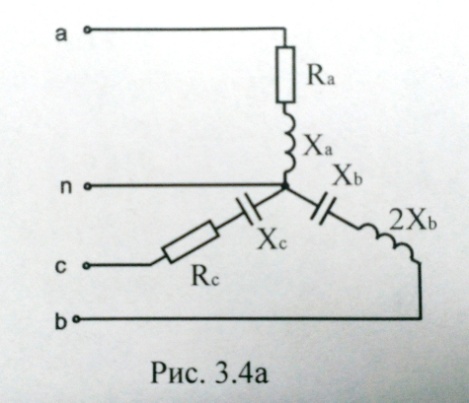 Для электрической цепи, схема которой изображена на рис. 3.4а, по заданным в таблице параметрам и линейному напряжению, определить фазные и линейные токи, ток в нейтральном проводе (для четырехпроводной схемы), активную мощность всей цепи и каждой фазы отдельно. Построить векторную диаграмму токов и напряжений на комплексной плоскости.ЭДС источников, ВЭДС источников, ВЭДС источников, ВСопротивление резисторов, ОмСопротивление резисторов, ОмСопротивление резисторов, ОмСопротивление резисторов, ОмСопротивление резисторов, ОмСопротивление резисторов, ОмСопротивление резисторов, ОмСопротивление резисторов, ОмСопротивление резисторов, ОмЕ1Е2Е3R01R02R03R1R2R3R4R5R649180.8-0.72.71048∞2Е, ВƑ, ГцС1, мкФС2, мкФС3, мкФL1, мГнL2, мГнL3, мГнR1, ОмR2, ОмR3, Ом5050-637-15.9-6.375-8Uл, ВRa, ОмRb, ОмRc, ОмXa, ОмXb, ОмXc, Ом22016.8-814.264